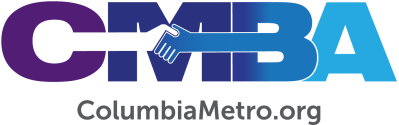 CMBA Pastors, Representative Invited to Executive Board Meeting, March 21CMBA will hold an Executive Board meeting in conjunction with the Administrative Team meeting on Tuesday, March 21, at Shandon Baptist Church, located at 5250 Forest Drive in Columbia. Prior to the meeting, participants are invited to a complimentary, but reservation-only, lunch served at 11:30 a.m.  CMBA bylaws state that the pastor or representative and one additional member of each CMBA member church may participate with voting privileges in Executive Board meetings. During the March 21 meeting, member church pastors and participants will vote on a transitional budget designed to carry the association through the 2023 Annual Meeting in October. Participants will also hear updates to ongoing work happening throughout the Midlands, and about partnership opportunities to reach the community more effectively with the hope of the gospel. According to Associational Missions Strategist Jamie Rogers, the meeting is a “key strategic gathering of our association. Not only are Executive Board meetings a good place to connect with other associational leaders, but we also discuss and vote on key pieces during these meetings. At this month’s gathering, we will be voting on an updated transitional budget that will bring our association more in line with the vision of our leaders, seeking to prioritize the key areas we are committing to for our future.” To participate in the complimentary lunch, please complete and submit the short reservation form here by March 16. If a church member is joining the pastor for the lunch, they should also complete and submit the lunch form separately.